Soluções das Fichas de trabalho FICHA DE TRABALHO 7 Derivadas de funções reais de variável real     e aplicaçõesa)		g)	b)		h)	c)		i)	d)		j)	e)		k)	f)		l)	a)	IR \ b)	IR \ 3.1		3.2	a)	 , concavidade voltada para cima.b)	 , concavidade voltada para baixo.c)	 , concavidade voltada para cima.d)	 , concavidade voltada para cima.e)	 , concavidade voltada para baixo.f)	 , concavidade voltada para cima.g)	  , concavidade voltada para baixo.a)	 . Concavidade voltada para cima, não tem pontos de inflexão.b)	 . Concavidade voltada para cima em , concavidade voltada para baixo em , não tem pontos de inflexão.c)	 Concavidade voltada para baixo em , concavidade voltada para cima em , ponto de inflexão em  .d)	. Concavidade voltada para baixo em , concavidade voltada para cima em , não tem pontos de inflexão.e)	. Concavidade voltada para baixo em , concavidade voltada para cima em  e em , tem 2 pontos de inflexão em  .f)	 . Concavidade voltada para baixo em , concavidade voltada para cima em , não tem pontos de inflexão .6.1	6.2O gráfico de  tem concavidade voltada para cima no intervalo , concavidade voltada para baixo no intervalo  e tem um ponto de inflexão em .a)	Como , pode concluir-se que a função admite um máximo relativo em  e um mínimo relativo em . Como  para , pode concluir-se que o gráfico da função  admite um ponto de inflexão em 4 .b)	Como  e como , nada se pode concluir sobre a existência de máximo e mínimo relativo. Como os zeros de  são 0 e 1, construindo o quadro de sinais de  e de variação de , obtém-se:Portanto,  é decrescente no intervalo , crescente no intervalo , tem um mínimo relativo .Como os zeros de  são 0 e , construindo o quadro de sinais de  e de sentido das concavidades de , obtém-se:Portanto, o gráfico de  tem concavidade voltada para cima em  e em , concavidade voltada para baixo em , e tem dois pontos de inflexão em 0 e .c)	Como  , e , pode concluir-se sobre a existência de máximo relativo em  e de mínimos relativos em  e em .Como os zeros de ’ são 0,  e , construindo o quadro de sinais de  e de variação de , obtém-se:Portanto,  é decrescente nos intervalos  e , crescente no intervalo  e , tem dois mínimos relativos  e um máximo relativo  .Como os zeros de  são –1 e 1 , construindo o quadro de sinais de  e de sentido das concavidades de f, obtém-se:Portanto, o gráfico de  tem concavidade voltada para cima em  e em , concavidade voltada para baixo em  , e tem dois pontos de inflexão em .a)	Zeros:Como  IR ,  tem-se,  IR , IR , pelo que  IR .Paridade:Como para qualquer  IR  IR e  a função  é par .Assíntotas:A função  é contínua por ser racional e tem domínio IR. Então, não existem assíntotas verticais ao gráfico de .Como , a reta de equação  é assíntota ao gráfico de  em  e em .Monotonia e extremos: Pela derivada do quociente, tem-se: .Como o zero de  é 0 e  IR ,, construindo o quadro de sinais de  e de variação de , obtém-se:Portanto,  é decrescente no intervalo e crescente no intervalo , tem um mínimo relativo . Concavidades e pontos de inflexão:Calculando os zeros de , obtém-se .Construindo o quadro de sinais da segunda derivada e do sentido das concavidades do gráfico de .O gráfico de  tem concavidade voltada para baixo nos intervalos  e , concavidade voltada para cima no intervalo  e tem dois pontos de inflexão de abcissas  e .Conjugando a informação recolhida neste estudo, pode traçar-se a seguinte representação para o gráfico de : 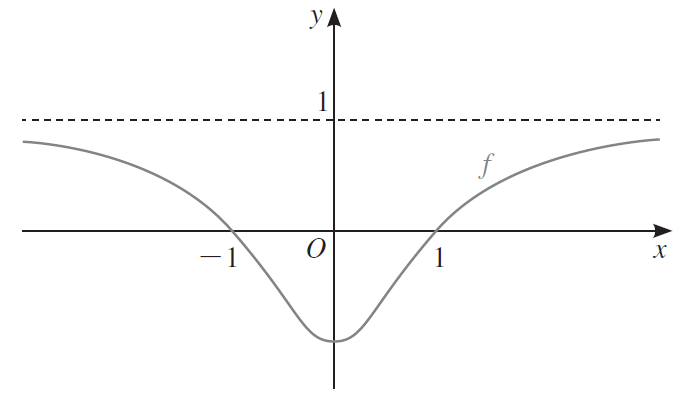 Pode ainda afirmar-se que –1 é o mínimo absoluto de  e que o seu contradomínio é .b)	Zeros:Como  IR , tem-se,  IR ,  IR , pelo que  IR .Paridade:Como para qualquer  IR , IR ea função  não é par nem ímpar. Assíntotas: A função  é contínua por ser irracional e tem domínio IR . Então, não existem assíntotas verticais ao gráfico de .Como   não existem assíntotas horizontais ao gráfico de . Tem-se que:não existem assíntotas oblíquas ao gráfico de . Monotonia e extremos: Pela derivada da raiz, tem-se:  .Como  não tem zeros, pois não é definida em  , é sempre positiva,  é estritamente crescente no seu domínio. Concavidades e pontos de inflexão:Constata-se que  não tem zeros, no entanto, construindo o quadro de sinais da segunda derivada e do sentido das concavidades do gráfico de :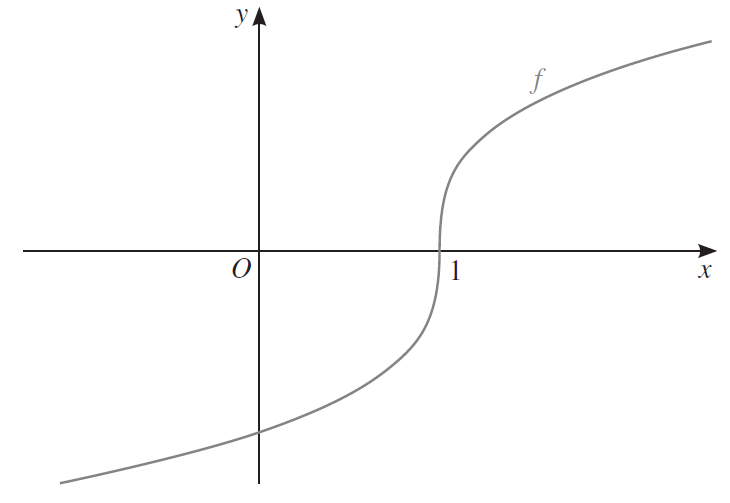 O gráfico de  tem concavidade voltada para baixo no intervalo  e concavidade voltada para cima no intervalo  e tem um ponto de inflexão de abcissas 1. Conjugando a informação recolhida neste estudo, pode traçar-se a representação à direita para o gráfico de : Pode ainda afirmar-se que  não tem extremos e que o seu contradomínio é IR .9.1	a)	v 	b)	 	c)	 	d)	9.2	Velocidade mínima é 0 em t = 2 .11.1	11.2	Quando o retângulo for um quadrado de lado .02+0–n.d–P.I.máx.mín.P.Imín.P.I.P.I.0mín.máx.mín.P.I.+0mín.++0+0P.I.P.I.0+n.d.P.I.